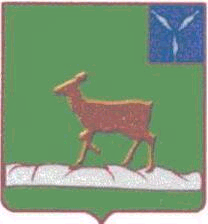 СОВЕТ  НИКОЛАЕВСКОГО  МУНИЦИПАЛЬНОГО  ОБРАЗОВАНИЯ  ИВАНТЕЕВСКОГО  МУНИЦИПАЛЬНОГО РАЙОНА  САРАТОВСКОЙ  ОБЛАСТИЧетырнадцатое заседание  четвертого  созыва РЕШЕНИЕ  № 12От 02 июня  2017 года  						      с. Николаевка                                                                      О перечне видов муниципального контроля и органов местного самоуправления, уполномоченных на их осуществлениеВ соответствии с Федеральными законами от 6 октября 2003 г. № 131-ФЗ «Об общих принципах организации местного самоуправления в Российской Федерации», от 26 декабря 2008 г. № 294-ФЗ «О защите прав юридических лиц и индивидуальных предпринимателей при осуществлении государственного контроля (надзора) и муниципального контроля» и Уставом Николаевского муниципального образования, Совет Николаевского муниципального образования РЕШИЛ:1. Утвердить прилагаемые Правила ведения перечня видов муниципального контроля и органов местного самоуправления, уполномоченных на их осуществление (далее – Правила).2. Администрации Николаевского муниципального образования (далее – Администрация) в двухнедельный срок со дня принятия настоящего решения сформировать и обеспечить ведение перечня видов муниципального контроля и органов местного самоуправления, уполномоченных на их осуществление, в соответствии с Правилами.3. Настоящее постановление вступает в силу со дня его официального опубликования.Глава Николаевского муниципального образования					 А.А. ДемидовУТВЕРЖДЕНЫ
Решением Совета Николаевского МО от «02»июня  2017 № 12ПРАВИЛА
ведения перечня видов муниципального контроля и органов местного самоуправления, уполномоченных на их осуществление1. Настоящие Правила определяют порядок ведения перечня видов муниципального контроля и органов местного самоуправления, уполномоченных на их осуществление (далее - перечень видов контроля).2. Формирование перечня видов контроля осуществляется Администрацией на основе анализа и мониторинга действующих нормативных правовых актов, определяющих полномочия органов местного самоуправления (наименование муниципального образования) по осуществлению муниципального контроля.3. В перечень видов контроля подлежат включению следующие сведения:а) наименование вида муниципального контроля;б) реквизиты нормативных правовых актов, регламентирующих осуществление вида муниципального контроля, в том числе административного регламента; в) наименование органа местного самоуправления, осуществляющего вид муниципального контроля;г) реквизиты нормативных правовых актов, определяющих полномочия и структуру органа местного самоуправления, осуществляющего вид муниципального контроляд) наименования иных организаций, осуществляющих отдельные функции в рамках муниципального контроля с указанием реквизитов правовых актов, предусматривающих их участие в осуществлении вида муниципального контроля (при наличии).4. Ведение перечня видов контроля предполагает включение, исключение и корректировку указанных в п. 3 настоящих Правил сведений в связи с изданием, отменой или изменениями нормативных правовых актов, регулирующих правоотношения в сфере муниципального контроля, в том числе, об упразднении уполномоченных органов или изменении их полномочий.5. В случае принятия нормативных правовых актов, указанных в п. 4 настоящих Правил, корректировка перечня видов контроля производится Администрацией в срок не позднее 10 рабочих дней со дня вступления в силу таких нормативных правовых актов.6.  Отсутствие в перечне видов контроля определенных настоящим Положением сведений не препятствует осуществлению муниципального контроля.7. Информация, включенная в перечень видов контроля, является общедоступной и подлежит размещению на официальном сайте Администрации в сети «Интернет» в срок не позднее 1 рабочего дня с момента формирования или обновления.